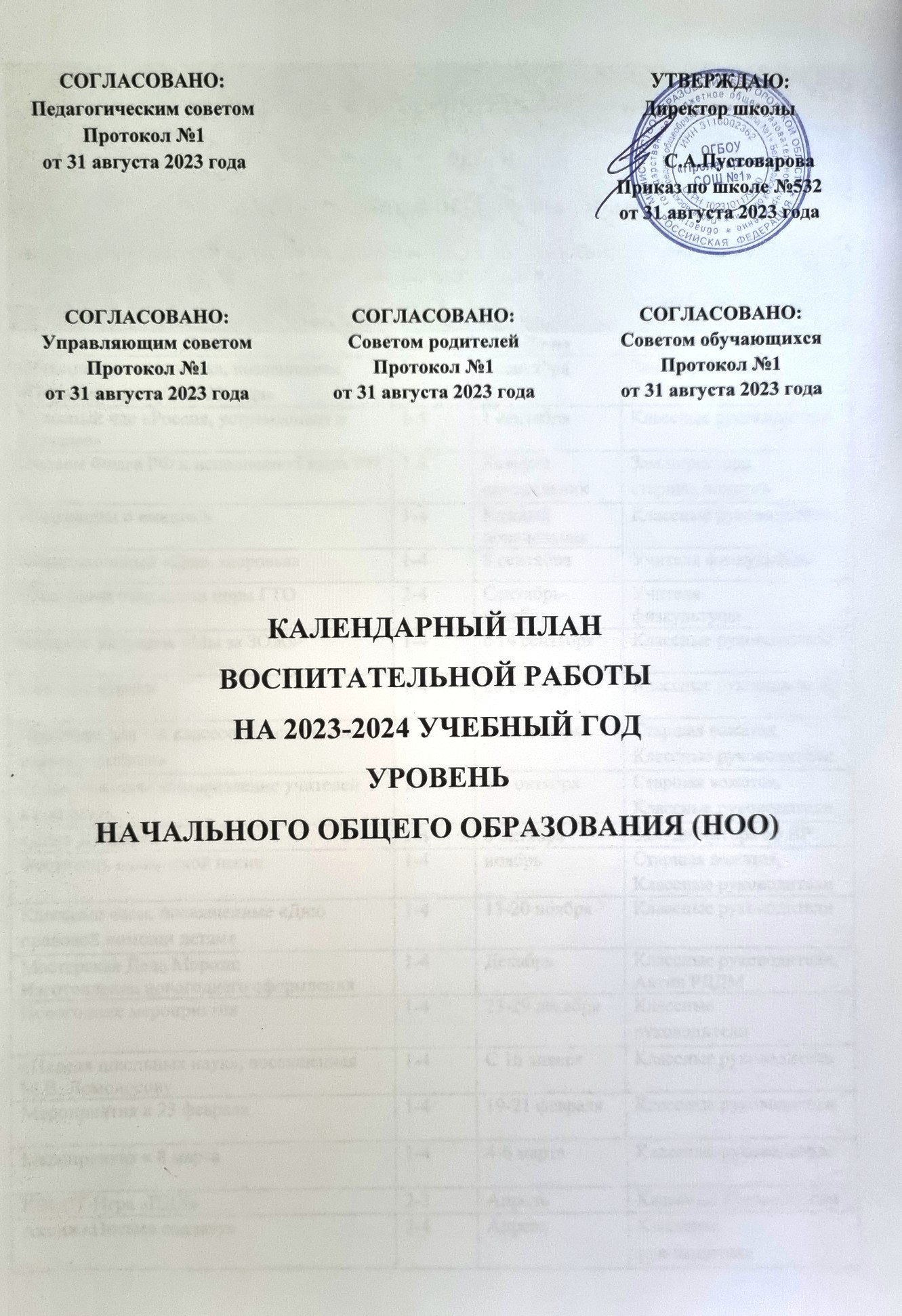 Список тем классных часов согласно утвержденному Федеральному календарному плану воспитательной работы КАЛЕНДАРНЫЙ ПЛАН ВОСПИТАТЕЛЬНОЙ РАБОТЫНА 2023-2024 УЧЕБНЫЙ ГОДКАЛЕНДАРНЫЙ ПЛАН ВОСПИТАТЕЛЬНОЙ РАБОТЫНА 2023-2024 УЧЕБНЫЙ ГОДКАЛЕНДАРНЫЙ ПЛАН ВОСПИТАТЕЛЬНОЙ РАБОТЫНА 2023-2024 УЧЕБНЫЙ ГОДКАЛЕНДАРНЫЙ ПЛАН ВОСПИТАТЕЛЬНОЙ РАБОТЫНА 2023-2024 УЧЕБНЫЙ ГОДуровень начального общего образованияцелевым приоритетом является создание благоприятных условий для усвоения учащимися социально значимых знанийуровень начального общего образованияцелевым приоритетом является создание благоприятных условий для усвоения учащимися социально значимых знанийуровень начального общего образованияцелевым приоритетом является создание благоприятных условий для усвоения учащимися социально значимых знанийуровень начального общего образованияцелевым приоритетом является создание благоприятных условий для усвоения учащимися социально значимых знанийМодуль «Основные школьные дела»Модуль «Основные школьные дела»Модуль «Основные школьные дела»Модуль «Основные школьные дела»ДелаКлассыДатаОтветственныеОбщешкольная линейка, посвященная«Первому звонку – 2023 года»1-41 сентябряЗам. директора Классный час «Россия, устремленная в будущее»1-41 сентябряКлассные руководителиПодъем Флага РФ и исполнение Гимна РФ1-4Каждый понедельникЗам.директора старшая вожатая«Разговоры о важном»1-4Каждый понедельникКлассные руководителиОбщешкольный «День здоровья»1-48 сентябряУчителя физкультурыШкольный этап сдачи норм ГТО2-4Сентябрь- декабрьУчителяфизкультурыКонкурс рисунков «Мы за ЗОЖ»1-4с 14 сентябряКлассные руководителиКонкурс чтецов 1-420 сентябряКлассные руководителиПраздник для 1-х классов «Посвящение в первоклассники»128 сентябряСтаршая вожатая,Классные руководители«День учителя» -поздравление учителей в соц.сетях1-44-5 октябряСтаршая вожатая,Классные руководители«День Дублера»1-45 октябряЗам. директора по ВРФестиваль славянской песни1-4ноябрьСтаршая вожатая,Классные руководителиКлассные часы, посвященные «Дню правовой помощи детям»1-413-20 ноябряКлассные руководителиМастерская Деда Мороза: Изготовление новогоднего оформления1-4ДекабрьКлассные руководители, Актив РДДМНовогодние мероприятия1-423-29 декабряКлассные руководители«Неделя школьных наук», посвященная М.В. Ломоносову1-4С 16 январяКлассные руководителиМероприятия к 23 февраля1-419-21 февраляКлассные руководителиМероприятия к 8 марта1-44-6 мартаКлассные руководителиКВЕСТ-Игра «ПДД»2-3АпрельКлассные руководителиАкция «Письмо солдату»3-4АпрельКлассные руководители Участие в выставке Детского творчества1-4апрельКлассные руководители Учителя технологииМероприятие «По страницам Великой отечественной войны»3-46 маяпедагог-организаторКлассные руководителиКонцертная программа «Все свои»3-46 маяКлассные руководителиУчастие в акции «Окна Победы», «Георгиевская ленточка», «Журавлики»1-41-9 маяАктив классаПрощание с начальной школой4МайКлассные руководителиКонкурс рисунков на асфальте: «Соблюдая ПДД, не окажешься в беде»2-4МайПедагог-организаторЛинейка «Последний звонок -2024»1-423-25 маяЗамдиректора по ВРИтоговые классные часы1-430маяКлассные руководителиМодуль «Классное руководство и наставничество»(согласно индивидуальным планам классных руководителей)Модуль «Классное руководство и наставничество»(согласно индивидуальным планам классных руководителей)Модуль «Классное руководство и наставничество»(согласно индивидуальным планам классных руководителей)Модуль «Классное руководство и наставничество»(согласно индивидуальным планам классных руководителей)Заседание МО классных рук-ей1-429 августаи ежемесячноЗамдиректора Организация работы вожатской деятельности «Школа вожатых»1-41-2 неделя сентябряСтаршая вожатая,Классные руководителиПланирование воспитательной работы  классов на 2023-2024 учебный год1-4До 15 сентябряКлассные руководителиПроведение классных часов1-4раз в неделюКлассные руководителиПланирование Индивидуальной работы с учащимися: Активом, «Группой риска»,«ВШУ», «ОВЗ»1-4До 08 сентябряКлассные руководителиОрганизация занятости учащихся во внеурочное время в кружках, секциях, клубах и ДОП (Навигатор)1-4До 08 сентябряЗамдиректора Классные руководителиПроведение социометрии в классе1-4До 12 сентябряКлассные руководителиОформление классных уголков1-4До 12 сентябряКлассные руководителиПроверка Планов воспитательной работы с классами на учебный год1-4с 15 сентябряРуководитель ШМОРабота по планам:Профилактика заболеваемостиПрофилактика травматизма1-4В течение годаКлассные руководителиПедсовет по воспитательной работе1-4мартЗамдиректора Прогноз летней занятости учащихся1-4МартКлассные руководителиСбор информации о кандидатах на стенд«Дерево Побед»2-4До 17 маяЗам. директора Анализ ВР с классом за уч. год1-4До 30 маяКлассные руководителиОрганизация летней занятости учащихся1-4Май- июньКлассные руководителиМодуль «Внеурочная деятельность»(согласно утвержденному расписанию внеурочной деятельности)Модуль «Внеурочная деятельность»(согласно утвержденному расписанию внеурочной деятельности)Модуль «Внеурочная деятельность»(согласно утвержденному расписанию внеурочной деятельности)Модуль «Внеурочная деятельность»(согласно утвержденному расписанию внеурочной деятельности)Название курса внеурочной деятельностиКлассыКоличество часов в неделюОтветственные«Разговоры о важном»1-41Классные руководители«Функциональная грамотность»3-41Классные руководители«Основы логики и алгоритмики»1-41Классные руководители/предметник«Азбука дорожного движения»1-40,5Классные руководители«Подвижные игры»1-41Классные руководители«Православная культура»Параллель 2-40,5Предметник «Орлята России»Параллель 1-40,5Старшая вожатаяЗанятия дополнительного образования проводятся согласно индивидуальным планам педагогов дополнительного образования по следующим направлениям:Занятия дополнительного образования проводятся согласно индивидуальным планам педагогов дополнительного образования по следующим направлениям:Занятия дополнительного образования проводятся согласно индивидуальным планам педагогов дополнительного образования по следующим направлениям:Занятия дополнительного образования проводятся согласно индивидуальным планам педагогов дополнительного образования по следующим направлениям:Техническое направление:Виртуальная реальностьКвадрокоптерыРобототехника2-42Белгородский областной Центр детского (юношеского) технического творчестваКлассные руководителиЕстественнонаучное направление«Мы твои друзья»1-40,5Классные руководителиСоциально-педагогическое  направление:«Юные казачата»2а,3в1Классные руководителиМодуль «Урочная деятельность»Модуль «Урочная деятельность»Модуль «Урочная деятельность»Модуль «Урочная деятельность»(согласно индивидуальным планам работы учителей-предметников)(согласно индивидуальным планам работы учителей-предметников)(согласно индивидуальным планам работы учителей-предметников)(согласно индивидуальным планам работы учителей-предметников)«Взаимодействие с родителями (законными представителями)»«Взаимодействие с родителями (законными представителями)»«Взаимодействие с родителями (законными представителями)»«Взаимодействие с родителями (законными представителями)»Дела, события, мероприятияКлассыДатаОтветственныеЗаседания Родительских комитетовклассов1-4В течениеучебного годаПредседателиродительских комитетовВзаимодействие с социально- психологической службой школы1-4Сентябрь - майСоциальный  педагогРодительские собрания - Даты и темы планируете для своего класса на год!1-41 раз в триместрКлассные руководителиРаздел «Информация для родителей» на сайте школы, информация для родителей по социальным вопросам, безопасности, психологического благополучия, профилактики вредных привычек и правонарушений и т.д.1-4В течение годаЗаместитель  директора Классные руководителиСоциальный  педагогИндивидуальная работа с семьями: в трудной жизненной ситуации,малообеспеченными и многодетными,«Группы риска»1-4В течение годаКлассные руководители социальный педагогРабота с родителями по организации горячего питания1-4Сентябрь - майКлассные руководителиДень открытых дверей для родителей будущих первоклассников1-4мартАдминистрацияМодуль «Профориентация»Модуль «Профориентация»Модуль «Профориентация»Модуль «Профориентация»Дела, события, мероприятияКлассыДатаОтветственныеКлассные часы «Азбука профессий»,темы планируете для своего класса на год!1-41 раз в триместрКлассные руководителиТематические экскурсии на предприятия района, области1-4Сентябрь-майКлассные руководителиМодуль «Профилактика и безопасность»Модуль «Профилактика и безопасность»Модуль «Профилактика и безопасность»Модуль «Профилактика и безопасность»Дела, события, мероприятияКлассыДатаОтветственныеНеделя безопасностиБеседы о правилах ПДД, ППБ, правилах поведения учащихся в школе, общественных местах. Вводные инструктажи.1-44-9 сентябряКлассные руководителиУчебная эвакуация «Угроза теракта»1-4По плану эвакуацииДиректор школыклассные руководители«15 минут о безопасности», Даты и темы планируете для своего класса на год!1-4Ежедневно классные руководителиСоставление с учащимися Схемы безопасного пути «Дом-школа-дом»1-44-8 сентябряКлассные руководителиНеделя профилактики ДТП Встречи сотрудников ГИБДД с учащимися, беседы по ПДД1-4сентябрьКлассные  руководителиПрофилактическая акция«Здоровье- твое богатство!»1-4ОктябрьЗамдиректора СоцпедагогСовет профилактики правонарушений1-41 раз в триместрЗам.директора Соц.педагогБеседы по безопасности учащихся  в каникулярный период1-4Перед каникуламиКлассные руководителиНеделя правовых знаний1-413-20 ноябряКлассные руководители социальный педагогБеседы по пожарной безопасности, правилах безопасности на водоемах в зимний период, поведение на школьных Елках.1-4Конец2 модуляКлассные руководителиТренировка по экстренному выводу детей и персонала из школы.1-4ДекабрьЗаместитель директора, классные руководителиБеседы с учащимися по правилам безопасности «Осторожно, гололед».1-4Осень - веснаКлассные руководителиМесячник по профилактики ДТП1-4майПедагог организатор. Инструктажи по ПДД, ППБ, поведение на ж/д транспорте, на водоемах в летний период и т.п.1-4ежемесячноКлассные руководителиМодуль «Организация предметно-пространственной среды»Модуль «Организация предметно-пространственной среды»Модуль «Организация предметно-пространственной среды»Модуль «Организация предметно-пространственной среды»Модуль «Организация предметно-пространственной среды»Модуль «Организация предметно-пространственной среды»Модуль «Организация предметно-пространственной среды»Дела, события, мероприятияКлассыКлассыДатаДатаОтветственныеОтветственныеОбновление стенда «Гордость школы»2-112-11До 1 октябряДо 1 октябряЗамдиректора Замдиректора Оформление классных уголков1-111-11Ежемесячно Ежемесячно Классные руководителиКлассные руководителиВыставка рисунков: «Осеняя пора»«Зимние забавы»«Первоцвет»1-41-4Раз в четвертьРаз в четвертьКлассные руководителиКлассные руководителиОформление тематических выставок рисунков1-41-4В течение годаВ течение годаПедагог-организаторПедагог-организаторКонкурс «Красота родного края»1-41-4с 23 октябряс 23 октябряКлассные руководителиКлассные руководителиТематические выставки в школьной библиотеке1-41-4Сентябрь -майСентябрь -майПедагог-библиотекарьПедагог-библиотекарьВыставка Новогодних плакатов, 1 от класса, формат А31-41-4С 1 декабряС 1 декабряКлассные руководителиКлассные руководителиНовогоднее оформление кабинетов1-41-4С 10 декабряС 10 декабряКлассные руководителиКлассные руководителиТематическая выставка «М.В. Ломоносов– создатель Российской науки!»1-41-4с 15 январяс 15 январяКлассные руководителиКлассные руководителиФото Вернисаж: «Папа, мама, Я и книга – лучшие друзья!»1-41-4с 26 февраляс 26 февраляКлассные руководителиКлассные руководителиВыставка рисунков «Мы – Орлята России»1-41-4с 10 маяс 10 маяКлассные руководителиКлассные руководителиМодуль "Внешкольные мероприятия"Модуль "Внешкольные мероприятия"Модуль "Внешкольные мероприятия"Модуль "Внешкольные мероприятия"Модуль "Внешкольные мероприятия"Модуль "Внешкольные мероприятия"Модуль "Внешкольные мероприятия"Внешкольные тематические мероприятия воспитательной направленности, организуемые педагогами по изучаемым в образовательной организации учебным предметам, курсам, модулямВнешкольные тематические мероприятия воспитательной направленности, организуемые педагогами по изучаемым в образовательной организации учебным предметам, курсам, модулям1-41-4В течение годаВ течение годаКлассные руководителиУчителя-предметникиЭкскурсии, походы выходного дня (в музей, картинную галерею, технопарк, на предприятие и другое), организуемые в классах классными руководителями, в том числе совместно с родителями (законными представителями)Экскурсии, походы выходного дня (в музей, картинную галерею, технопарк, на предприятие и другое), организуемые в классах классными руководителями, в том числе совместно с родителями (законными представителями)1-41-4В течение годаВ течение годаКлассные руководителиVIII Международный конкурс детского рисунка «Дружная планета»VIII Международный конкурс детского рисунка «Дружная планета»1-41-4Октябрь Октябрь Классные руководителиКонкурс изобразительного творчества «ВЕЛИКИЕ СРАЖЕНИЯ ЭПОХИ»Конкурс изобразительного творчества «ВЕЛИКИЕ СРАЖЕНИЯ ЭПОХИ»1-41-4Декабрь-январьДекабрь-январьКлассные руководителиXXIII областной конкурс художественного слова «Мой край – родная Белгородчина»XXIII областной конкурс художественного слова «Мой край – родная Белгородчина»1-41-4Январь-февральЯнварь-февральКлассные руководителиКонкурс фольклорно-этнографических коллективовКонкурс фольклорно-этнографических коллективов1-41-4Январь-февральЯнварь-февральКлассные руководителиXXIV конкурс – фестиваль Всероссийской Творческой Ассамблеи «Адрес детства – Россия»XXIV конкурс – фестиваль Всероссийской Творческой Ассамблеи «Адрес детства – Россия»1-41-4Январь-февральЯнварь-февральКлассные руководителиXXIV выставка- конкурс декоративно-прикладного творчества «Рукотворная краса Белогорья»XXIV выставка- конкурс декоративно-прикладного творчества «Рукотворная краса Белогорья»1-41-4Февраль-мартФевраль-мартКлассные руководителиВыставка «Творчество без границ»Выставка «Творчество без границ»1-41-4Февраль-мартФевраль-мартКлассные руководителиВсероссийский конкурс юных фотолюбителей «Юность России»Всероссийский конкурс юных фотолюбителей «Юность России»1-41-4Март-апрельМарт-апрельКлассные руководителиОбластной фестиваль детского художественного творчества «Пасхальные традиции»Областной фестиваль детского художественного творчества «Пасхальные традиции»1-41-4Апрель-майАпрель-майКлассные руководителиОбласной Пасхальый конкурс-фестиваль детского творчества «Радость души моей!»Обласной Пасхальый конкурс-фестиваль детского творчества «Радость души моей!»1-41-4Май-июньМай-июньКлассные руководителиМодуль "Социальное партнерство"Модуль "Социальное партнерство"Модуль "Социальное партнерство"Модуль "Социальное партнерство"Модуль "Социальное партнерство"Модуль "Социальное партнерство"Модуль "Социальное партнерство"Участие представителей организаций-партнеров, в том числе в соответствии с договорами о сотрудничестве, в проведении отдельных мероприятий в рамках рабочей программы воспитания и календарного плана воспитательной работыУчастие представителей организаций-партнеров, в том числе в соответствии с договорами о сотрудничестве, в проведении отдельных мероприятий в рамках рабочей программы воспитания и календарного плана воспитательной работы1-41-4В течение годаВ течение годаЗамдиректора по ВРСоцпедагогУчастие представителей организаций-партнеров в проведении отдельных уроков, внеурочных занятий, внешкольных мероприятий соответствующей тематической направленности;Участие представителей организаций-партнеров в проведении отдельных уроков, внеурочных занятий, внешкольных мероприятий соответствующей тематической направленности;1-41-4В течение годаВ течение годаЗамдиректора по ВРСоцпедагогМодуль «Детские общественные объединения»Модуль «Детские общественные объединения»Модуль «Детские общественные объединения»Модуль «Детские общественные объединения»Модуль «Детские общественные объединения»Модуль «Детские общественные объединения»Модуль «Детские общественные объединения»Дела, события, мероприятияДела, события, мероприятияКлассыКлассыДатаДатаОтветственныеДни единых действий РДДМДни единых действий РДДМ1-41-4В течении годаВ течении годаСоветник по воспитанию Классные руководителиВсероссийская акция «Кросс наций»Всероссийская акция «Кросс наций»3-43-416 сентября16 сентябряУчителя физкультурыУчастие Юнармейцев в патриотических мероприятияхУчастие Юнармейцев в патриотических мероприятиях2-42-4В течение годаВ течение годаПедагог организаторУчастие во Всероссийских проектах по активностям РДДМ - https://xn--90acagbhgpca7c8c7f.xn--p1ai/projectsУчастие во Всероссийских проектах по активностям РДДМ - https://xn--90acagbhgpca7c8c7f.xn--p1ai/projects1-41-4В течение годаВ течение годаКлассные руководителиУчастие в благотворительных акцияхУчастие в благотворительных акциях1-41-4В течение годаВ течение годаКлассные руководителиУчастие в движении «Орлята России» - https://orlyatarussia.ru/Участие в движении «Орлята России» - https://orlyatarussia.ru/1-41-4В течение годаВ течение годаКлассные руководителиI полугодие 2023-2024 учебного годаII полугодие 2023-2024 учебного годаСентябрь:1 сентября: День знаний;3 сентября: День окончания Второй мировой войны, День солидарности в борьбе с терроризмом;8 сентября: Международный день распространения грамотности.Январь:1 января: Новый год;7 января: Рождество Христово;25 января: День российского студенчества;27 января: День снятия блокады Ленинграда, День освобождения Красной армией крупнейшего "лагеря смерти" Аушвиц-Биркенау (Освенцима) - День памяти жертв Холокоста.Октябрь:1 октября: Международный день пожилых людей; Международный день музыки;4 октября: День защиты животных;5 октября: День учителя;25 октября: Международный день школьных библиотек;Третье воскресенье октября: День отца;30 октября: День памяти жертв политических репрессийФевраль:2 февраля: День разгрома советскими войсками немецко-фашистских войск в Сталинградской битве; День воинской славы России;8 февраля: День российской науки;15 февраля: День памяти о россиянах, исполнявших служебный долг за пределами Отечества;21 февраля: Международный день родного языка;23 февраля: День защитника Отечества.Ноябрь:4 ноября: День народного единства;8 ноября: День памяти погибших при исполнении служебных обязанностей сотрудников органов внутренних дел России;Последнее воскресенье ноября: День Матери;30 ноября: День Государственного герба Российской Федерации.Март:8 марта: Международный женский день;18 марта: День воссоединения Крыма с Россией;27 марта: Всемирный день театра.Декабрь:3 декабря: День неизвестного солдата; Международный день инвалидов;5 декабря: Битва за москву; День добровольца (волонтера) в России;6 декабря: День Александра Невского;9 декабря: День Героев Отечества;10 декабря: День прав человека;12 декабря: День Конституции РФ27 декабря: День спасателяАпрель:12 апреля: День космонавтики.Май:1 мая: Праздник Весны и Труда;9 мая: День Победы;19 мая: День детских общественных организаций России;24 мая: День славянской письменности и культуры.Июнь:1 июня: День защиты детей;5 июня: День эколога;6 июня: День русского языка; Пушкинский день;12 июня: День России;22 июня: День памяти и скорби;27 июня: День молодежи.Июль:8 июля: День семьи, любви и верности.Август:12 августа: День физкультурника;22 августа: День Государственного флага Российской Федерации;25 августа: День воинской славы России;27 августа: День российского кино.Июнь:1 июня: День защиты детей;5 июня: День эколога;6 июня: День русского языка; Пушкинский день;12 июня: День России;22 июня: День памяти и скорби;27 июня: День молодежи.Июль:8 июля: День семьи, любви и верности.Август:12 августа: День физкультурника;22 августа: День Государственного флага Российской Федерации;25 августа: День воинской славы России;27 августа: День российского кино.